    Progression in History      KS1           			   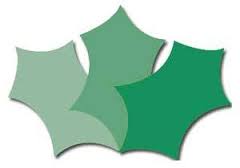 Chronological understandingRange and depth of historical knowledgeAn overview of world historyInvestigation and Interpretations of historyHistorical enquiryOrganisation and communicationHistorical periodsI can describe memories of key events in my life  and changes that have occurred in my own lifeI can recognise the difference between past and present in my own and others lives I distinguish between fact and fiction  in stories that I hearI can find answers to simple questions about the past from sources of information e.g. artefacts, E.g What was life like for people?  What happened? How long ago?I can communicate my knowledge through: DiscussionDrawing pictures Drama/role play Making modelsWriting Using ICTEvents beyond living memory that are significant nationally and globally:E.g Great fire of London, first aeroplane flightI can  sequence events in my life  and place them on a timeline I can sequence photographs etc. from different periods of my lifeI know and can recount episodes from stories about the pastI can compare 2 versions of a past event I can use a source –  artefacts, pictures, stories, online sources and databases to find out about the past observe or handle sources to answer questions about the past I can use words and phrases such as: a long time ago, recently, when my parents were children, years, decades, centuriesThe lives of significant individuals who contributed to national and international achievements. Eg : Elizabeth 1, Victoria, Columbus, Neil Armstrong, Lowry, Rosa parks, Mary Seacole I have an awareness of the past and can use words relating to the passing of timeI can recognise why people did things, why events happened and what happened as a result I can compare pictures or photographs of people or events in the past I show an understanding of concepts such as: monarchy, parliament, democracy, warSignificant historical events, people and places in their own localityI can sequence artefacts from different periods and check with reference booksI can describe simple historical eventsI can begin to discuss the reliability of photos/ accounts/storiesI can label time lines with words or phrases such as: past, present, older, newerI can identify differences between ways of life at different timesI can identify ways in which the past is representedI can use dates where appropriateI can describe significant people from the past